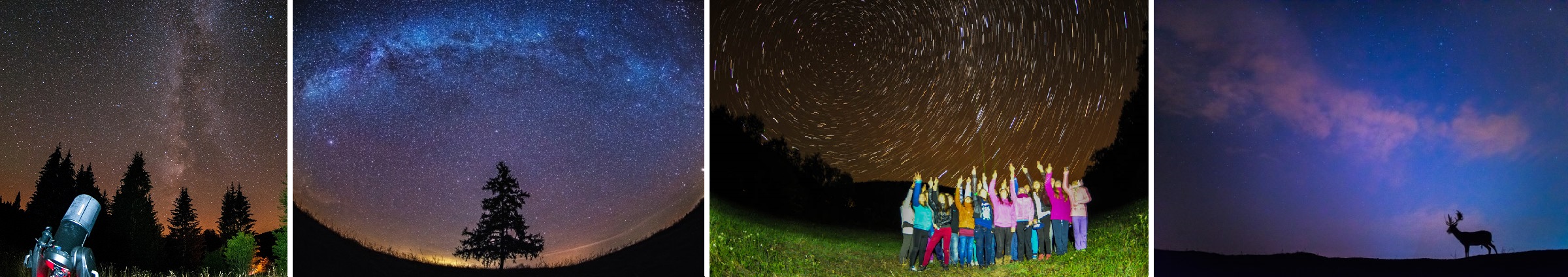 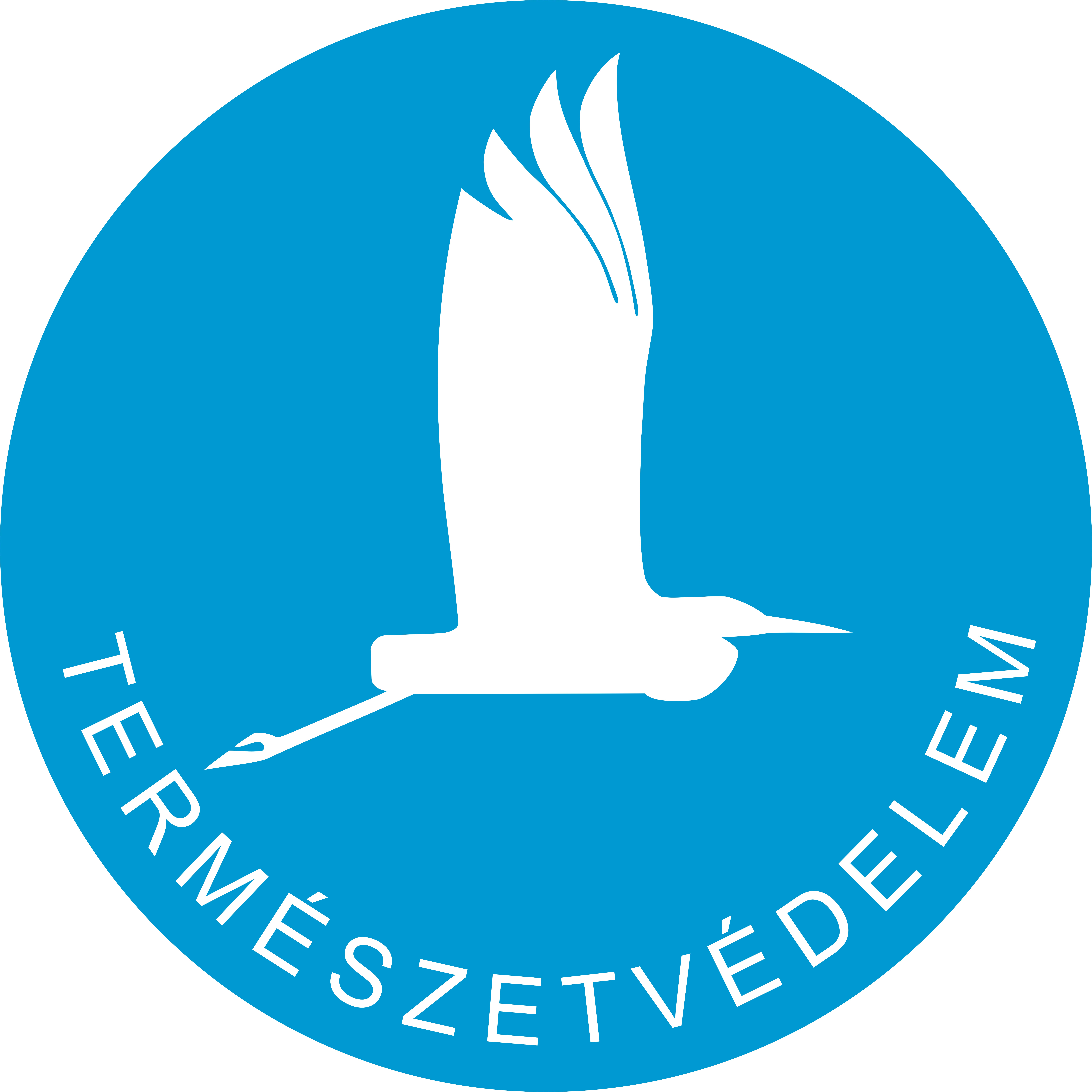 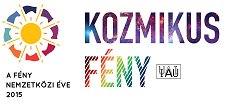 Időpont: április 17-18.Helyszín: országszerte számos helyszínenTávoli galaxisok, bolygók és csillagok világába kalauzolnak a Magyar Nemzeti Parkok április 17-18-án. Szakképzett túravezetők segítségével az éjszakai égboltot tanulmányozhatják majd mindazok, akik részt vesznek a 10 tematikus túra valamelyikén. Tavaszi csillagképek nyomábanaz Aggteleki Nemzeti Park Igazgatóság szervezésébenIdőpont: április 17. (péntek) 19:00	Helyszín: Jósvafő környéke	Találkozás: Kúria Oktatóközpont, Jósvafő, Táncsics u. 1.Táv: 2 km		Részvételi díj: a program ingyenesJelentkezés: előzetes bejelentkezés szükségesTovábbi információ: Kúria Oktatóközpont; +36 (48) 350-056; anp.oktatas@index.huMaximális létszám: 35 főEsemény leírása: Derült idő esetén az oktatóközpontban tartott rövid prezentációt követően – a falu központjából indulva – rövid sétát teszünk a közelben. Megmutatjuk a fényszennyezéstől mentes tavaszi égbolt jellegzetes csillagképeit, majd távcsöves bemutatást tartunk.Csillagváró séta Pilisszentlélek melletta Duna-Ipoly Nemzeti Park Igazgatóság szervezésébenIdőpont: április 17. (péntek) 19:00-22:00Helyszín: PilisszentlélekTalálkozás: a Pálos kolostor romjainálTáv: 1,8 kmRészvételi díj: teljes árú: 1500 Ft/fő; kedvezményes: 1200 Ft/főJelentkezés: előzetes bejelentkezés szükségesTovábbi információ: dr. Jankainé Németh Szilvia; +36 (30) 663-4614; esztergom@dinpig.huMaximális létszám: 30 főEsemény leírása: Csillagváró sétánk Pilisszentléleken, a Pálos kolostor romjaitól indul. Az út nagy része babakocsival és kerekesszékkel is járható, illetve fogyatékkal élőket is szeretettel várunk! Megfigyeljük az esti erdő hangjait és illatait. Megvizsgáljuk az elénk kerülő lábnyomokat és egyéb jeleket, amiket az erdő lakói hagyhattak. A sötét beálltával csillagászok mesélnek a csillagképekről, miközben teleszkópokkal vizsgáljuk az eget. Túra nehézsége: könnyű sétaA csillagos égbolt titkaia Fertő-Hanság Nemzeti Park Igazgatóság és a Magyar Csillagászati Egyesület Soproni Helyi Csoportja szervezésébenIdőpont: 2015. 04. 17. (péntek)Helyszín: Borsodi dűlőben álló megfigyelő torony parkolójaRészvételi díj: a program ingyenesJelentkezés: előzetes bejelentkezés szükségesTovábbi információ: Goda István; +36 (99) 537-520 (munkaidőben); oktatas@fhnp.kvvm.huMaximális létszám: 25 főProgram leírás: Távcsöves bemutatásra hívja az érdeklődőket április 17-én, pénteken, este 20,00-kor a Stella Sopron és a Fertő-Hanság Nemzeti Park. Megközelítés: Sarródról Fertőújlakra vezető közúton, a Hansági-főcsatornától tovább haladva a falu felé további kb. 200 métert. A megfigyelő toronynál lehetőség van a parkolásra.Fel a fejjel a Réhelyi tanösvényena Körös-Maros Nemzeti Park Igazgatóság szervezésébenIdőpont: április 17. (péntek) 20:00Helyszín: Dévaványai- Ecsegi pusztákTalálkozás: Réhelyi Látogatóközpont – GPS koordináták: É 47º 04’ 53.03” K 20º 55’ 51.10”Táv: 800 méterRészvételi díj: a program ingyenesJelentkezés: előzetes bejelentkezés szükséges (min. 5 fő)További információ: Szélné Sándor Katalin; +36 (30) 445-2409; rehely@kmnp.huMaximális létszám: 50 főEsemény leírása: Szakmai előadást tartunk csillagászat és fényszennyezés témakörökben (40 perc), majd túrára indulunk a Réhelyi tanösvényen. Eközben nagy teljesítményű teleszkóp segítségével a csillagos égbolt megfigyelésére adódik lehetőség, szakvezetővel.Csillagok nyomábanaz Őrsági Nemzeti Park Igazgatóság szervezésébenIdőpont: április 17. (péntek) 19:00Helyszín: Hegyháti CsillagvizsgálóTalálkozás: Hegyhátsál, Fő út 19.Részvételi díj: 500 Ft/főJelentkezés: előzetes bejelentkezés szükségesTovábbi információ: Őrségi Nemzeti Park Ig.; +36 (94) 548-034; tourinform.orseg@gmail.comMaximális létszám: 50 főEsemény leírása: Kollégáink szakmai előadást tartanak a csillagászatról, majd lehetőség nyílik a csillagos égbolt megtekintésére is.Barangolás a bakonyi égboltona Balaton-felvidéki Nemzeti Park Igazgatóság szervezésébenIdőpont: április 18. (szombat) 20:00 	Helyszín: Pannon Csillagda, Bakonybél, Szt. Gellért tér 9. –  GPS: 47.253079, 17.728101Részvételi díj: 1600 Ft/főJelentkezés: előzetes bejelentkezés szükségesTovábbi információ: +36 (88) 461-245, info@csillagda.netMaximális létszám: 30 főEsemény leírása:  Derült időben főleg a szabad ég alatt zajlanak az események: sötétedéskor még megfigyelhetőek a tavaszi csillagképek, de már nyári csillagképekbe is belekóstolhatunk éjszakánként. Csillagászaink lézertollal mutatják meg az aktuális csillagképeket. A Csillagda kupolájában pedig távcsövekkel vehetjük szemügyre az érdekesebb csillaghalmazokat, galaxisokat, színes csillagpárokat. Felhős időben rendhagyó tárlatvezetésen és planetáriumi programon vehetnek részt a Csillagdában, interaktív beszélgetés zajlik előadóinkkal például a 450 éve született Galileiről, a 45 éves Holdra szállás eseményeiről.Csillagfényes tanösvénya Bükki Nemzeti Park Igazgatóság szervezésébenIdőpont: április 18. (szombat) 20:00Helyszín: Felsőtárkány, Nyugati Kapu Oktató- és Látogatóközpont	Találkozás: a helyszínen	Táv: 4 km		Részvételi díj: 400 Ft/főJelentkezés: előzetes bejelentkezés szükségesTovábbi információ: Novák Richárd; +36 (30) 277-4970; okoturisztika@bnpi.huMaximális létszám: 30 főEsemény leírása: Derült idő esetén éjszakai bejárást tartunk a Kő-közi tanösvényen, majd távcsöves megfigyelést, csillagászati bemutatót tartunk felsőtárkányi erdei iskolánkban. Borult időben vetítettképes előadás, csillagászati szoftver és távcsövek bemutatója, napóra-készítéssel egybekötve.Zselici éjszakai túra a csillagoségbolt-parkok első nemzetközi heténa Duna-Dráva Nemzeti Park Igazgatóság és a Zselici Csillagpark szervezésébenIdőpont: április 18. (szombat) 19:00Helyszín: Zselic, Hotel KardosfaTalálkozás: 18.30Táv: 5 km		Részvételi díj: 1000 Ft/főJelentkezés: előzetes bejelentkezés szükségesTovábbi információ: Duna-Dráva Nemzeti Park Ig.; +36 (30) 405-4571Maximális létszám: 100 főEsemény leírása: 2015 a  "Fény nemzetközi éve".  Zselici éjszakai túrára várja az érdeklődőket a Duna-Dráva Nemzeti Park Igazgatóság és a Zselici Csillagpark a csillagoségbolt-parkok nemzetközi hetén. A séta során a Tájvédelmi Körzet természeti és táji értékeit ismerhetjük meg, miközben a ránk boruló éjszakában mérésekkel ellenőrizzük a fényszennyezés mértékét. Az egyre kevesebb helyről látható mesterséges világítástól zavartalan égbolt alatt csillagász mutatja be a tavaszi égbolt csillagképeit.Fontos a szúnyogok és a kullancsok elleni védelem, a kényelmes bakancs és az időjárásnak megfelelő túrafelszerelés megválasztása. A programon mindenki saját felelősségére vesz részt! Ajánlott minimális korhatár: 10 évA földikutya is a csillagokat nézi?a Kiskunsági Nemzeti Park Igazgatóság szervezésébenIdőpont: április 18. (szombat)Helyszín: Baja, szegedi úti lőtér Részvételi díj: a program ingyenesJelentkezés: előzetes bejelentkezés szükségesTovábbi információ: Tamás Ádám; +36 (30) 450-9227Esemény leírása: Csillagászati bemutatóval egybekötött természetismereti túra. A bajai földikutya élőhely és annak élővilágának bemutatása, sötétedés után pedig, ismerkedés a csillagos égbolt csodáival.Föld napi madarásztúra és csillagséta Hortobágy-Halastóna Hortobágyi Nemzeti Park Igazgatóság szervezésébenIdőpont: április 18. (szombat) 18:15Helyszín: Hortobágy–halastavi Kisvasút és Tanösvény	Találkozás: Hortobágy-halastavi Kisvasút indítóállomás	Táv: 5 km kisvasúttal, 5 km gyalog		Részvételi díj: 2500Ft/felnőtt; 1500Ft/diák; 6500Ft/családJelentkezés: előzetes bejelentkezés szükségesTovábbi információ: turizmus@hnp.hu, +36 (52) 589-000; +36 (52) 589-321; www.hnp.hu/turizmusMaximális létszám: 45 főEsemény leírása:A „csillagséta” során bepillantást nyerhetnek vendégeink Hortobágy-Halastó, Közép-Európa egyik legnagyobb madárélőhelyének gazdag madárvilágába és szakember segítségével megtekinthetik a zavaró fényektől mentes égbolt csillagképeit is. A túra során kisvonattal és gyalogosan is közlekedünk.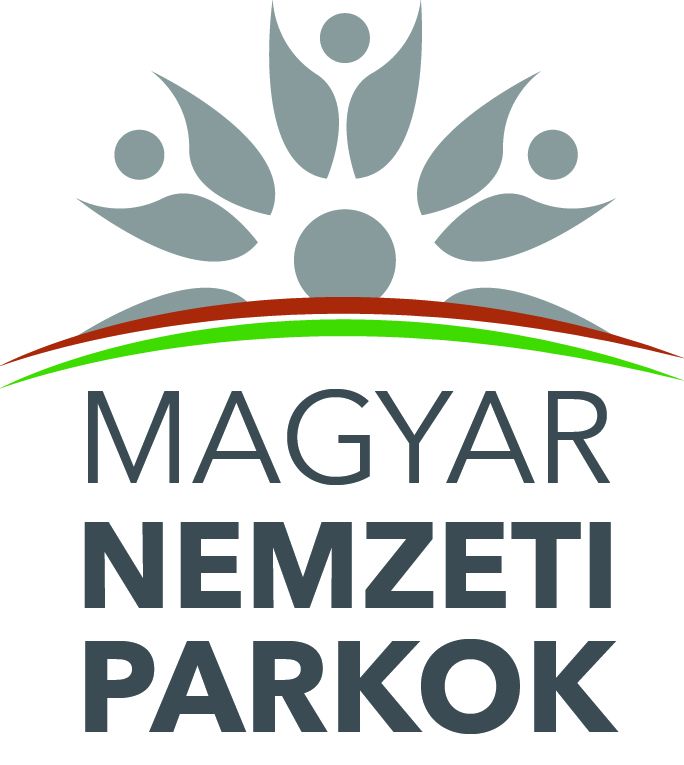 CSILLAGSÉTÁK NEMZETI PARKJAINKBANAblakot nyitunk a végtelen világegyetem felé!